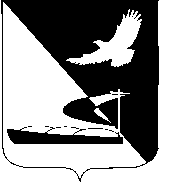 АДМИНИСТРАЦИЯ МУНИЦИПАЛЬНОГО ОБРАЗОВАНИЯ«АХТУБИНСКИЙ РАЙОН»РАСПОРЯЖЕНИЕ02.02.2016                                                                                              № 38-рО внесении изменения в состав комиссии и рабочие группы в составе комиссии по обеспечениюустойчивого развития МО «Ахтубинский район», утвержденные распоряжением администрации МО «Ахтубинский район» от 17.02.2015 № 78-рВ связи с кадровыми изменениями:1. Внести изменение  в состав комиссии и рабочей группы в составе комиссии по обеспечению устойчивого развития МО «Ахтубинский район», утвержденное распоряжением администрации МО «Ахтубинский район» от 17.02.2015 № 78-р 	«О создании комиссии по обеспечению устойчивого развития МО «Ахтубинский район»: слова «Лавренцов Б.Н.» заменить словами «Лихобабина А.Н.».	 	2. 	Отделу информатизации и компьютерного обслуживания администрации МО «Ахтубинский район» (Короткий В.В.)  обеспечить размещение настоящего распоряжения в сети Интернет на официальном сайте администрации МО «Ахтубинский район» в разделе «Документы» подразделе «Документы Администрации» подразделе «Официальные документы».3.	Отделу контроля и обработки информации администрации МО «Ахтубинский район» (Свиридова Л.В.) представить информацию в газету «Ахтубинская правда» о размещении настоящего распоряжения в сети Интернет на официальном сайте администрации МО «Ахтубинский район» в разделе «Документы» подразделе «Документы Администрации» подразделе «Официальные документы».Глава муниципального образования		                            В.А.Ведищев			